Biologia klasa 5  Drodzy uczniowie do odebrania w szkole są zeszyty ćwiczeń do biologii. Proszę w miarę możliwości przyjść do szkoły ( leżą na ławeczce koło szatni), są podpisane imiennie, poszukać swojego i zabrać do domu. Od następnej lekcji będą też zadawane zadania z ćwiczeńZapoznajcie się z tematem lekcji w podręczniku na str.39 - 42Przepisz i narysuj w zeszycie Temat: Samożywność.1 Do organizmów samożywnych zaliczamy:wszystkie roślinyniektóre protestynieliczne bakterie.2 Samożywność to samodzielne wytwarzanie pokarmu podczas fotosyntezy.3. Fotosynteza to proces, w którym z dwutlenku węgla i wody powstają substancje pokarmowe i tlen. Do jej przebiegu też jest potrzebne światło.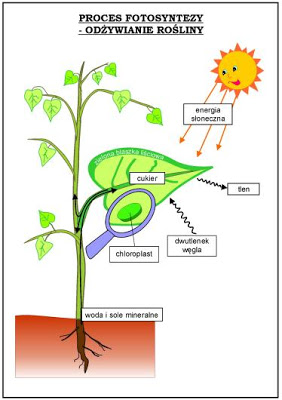 4. Przebieg fotosyntezy można zapisac w następujący sposób: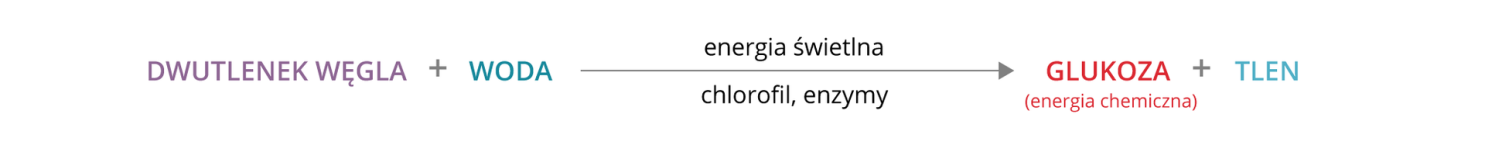 